Резисторы постоянные непроволочные металлопленочные Р1-105Постоянные специальные непроволочные металлопленочные резисторы предназначены для эксплуатации в целях постоянного, переменного и импульсного токов в зоне высоких температур и пониженного давления в качестве ограничителей тока, нагрузочных и нагревательных элементов. Резисторы изготавливаются в соответствии с техническими условиями ШКАБ.434110.015 ТУ (приемка OTK и соответствуют ГOCT 28608. Резисторы покрытия не имеют, кроме вида P1-105П, имеющего покрытие кремнийорганической эмалью. Резисторы Р1-105Б-1 изготавливаются с плющеными выводами.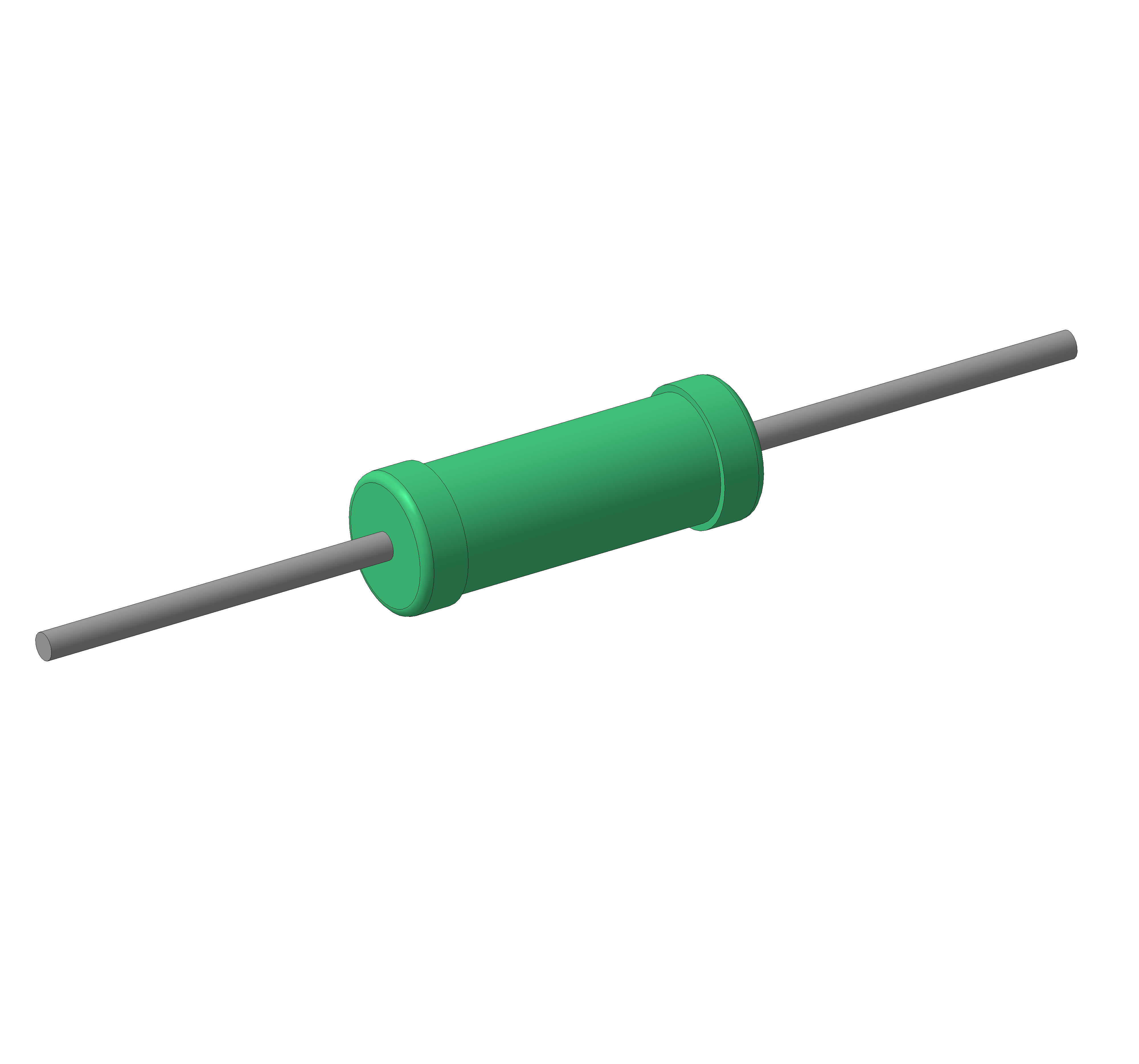 ДОПУСТИМАЯ МОЩНОСТЬ РАССЕЯНИЯ РЕЗИСТОРОВДопустимая мощность рассеяния резисторов для всего интервала рабочих температур среды от минус 60 С до плюс 500 С. Для резисторов вида Р1-105-1, Р1-105А-1, Р1-105Б-1 (исполнения ШКАБ.434113,031; -02; -04; -06).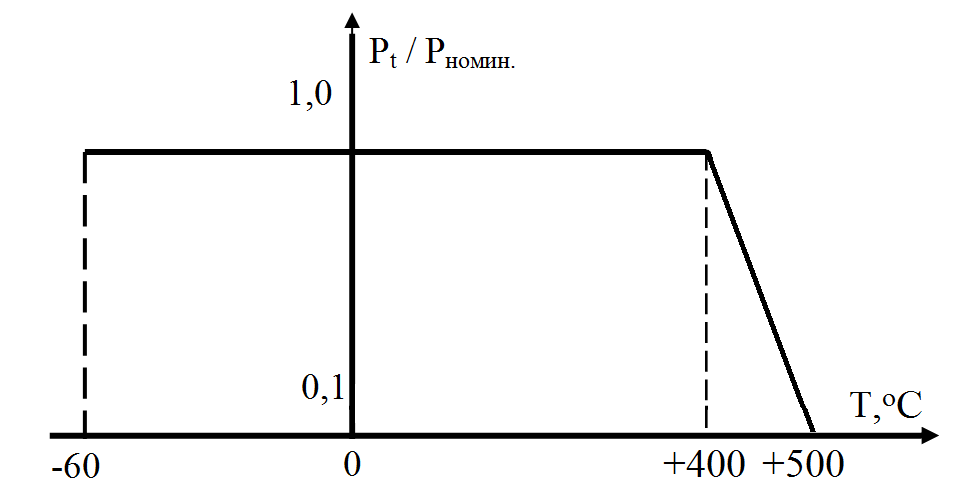 P номин. - номинальная мощность рассеяния, Вт    Т -  температура окружающей среды, оСДопустимая мощность рассеяния резисторов для всего интервала рабочих температур среды от минус 60 С до плюс 500 С. Для резисторов вида Р1-105-1, Р1-105Б-1, Р1-105БL-1, Р1-105БФ-1, Р1-105-2 (исполнения ШКАБ.434113,031-01; -03; -07; -09; -11), Р1-105БФ-1, Р1-105-2 (исполнения ШКАБ.434113.031-08; -10) и Р1-105П-1.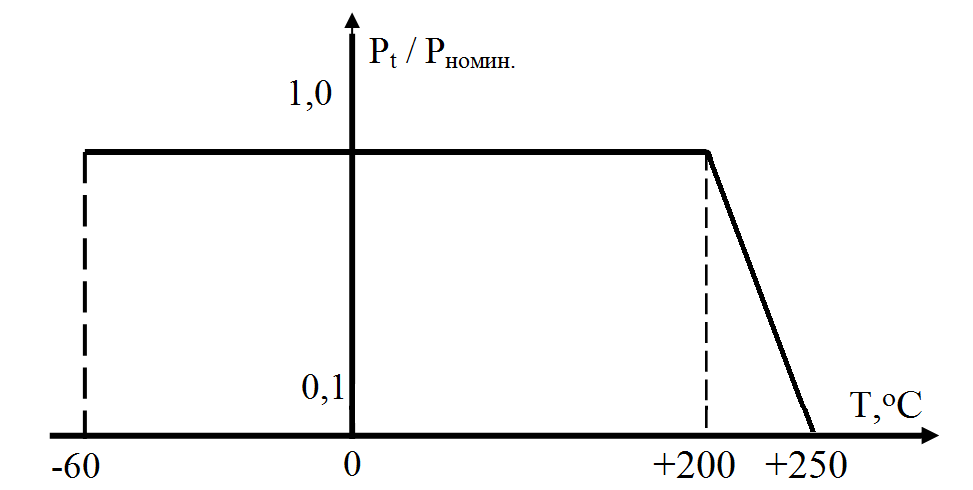 P номин. - номинальная мощность рассеяния, Вт    Т -  температура окружающей среды, оСПЕРЕГРУЗКА РЕЗИСТОРОВРезисторы выдерживают перегрузку напряжением, равным 2,5 номинального напряжения, вычисленного как квадратный корень из произведения номинального сопротивления и номинальной мощности рассеяния, в течение 15 секунд.                           _        Срок службы в воздушной среде при температуре плюс 400 оС, для резисторов вида Р1-105-1, Р1-105А-1, Р1-105Б-1 (исполнения ШКАБ.434113,031; -02; -04; -06) и 200 оС для резисторов вида Р1-105-1, Р1-105Б-1, Р1-105БL-1, Р1-105БФ-1, Р1-105-2 (исполнения ШКАБ.434113,031-01; -03; -07; -09; -11), Р1-105БФ-1, Р1-105-2 (исполнения ШКАБ.434113.031-08; -10) и Р1-105П-1 не менее 1000 часов при номинальной мощности рассеянияМАРКИРОВКА РЕЗИСТОРОВМаркировка соответствует требованиям ГОСТ 28608 (МЭК 115-1). Маркировка наносится на этикетку и содержит данные: наименование, тип резисторов, номер ТУ на резисторы, вид резистора, номинальное сопротивление, допускаемое отклонение сопротивления от номинального, количество резисторов в упаковке, дату изготовления, личное клеймо (штамп) упаковщика, название фирмы или торговый знак.УПАКОВКА РЕЗИСТОРОВТип тары, вид упаковки и количество упаковываемых резисторов устанавливаются в договоре (контракте) с потребителем. Упаковка резисторов, предназначенных для автоматизированной сборки аппаратуры, производиться «В ленту». Резисторы упаковывают в групповую потребительскую и транспортную тару.   УКАЗАНИЯ ПО ЭКСПЛУАТАЦИИПри монтаже резисторов в дуговых ртутных лампах высокого давления методом контактной сварки за выводы расстояние от корпуса резистора до места сварки должно быть не менее 5 мм.При монтаже резисторов допускается производить изгиб вывода на расстоянии не менее 5 мм от корпуса резистора с радиусом изгиба не менее двух диаметров вывода.При монтаже резисторов, не имеющих покрытия, не допускается прикосновение к резистивному слою корпуса руками, не защищенными напальчниками, предварительно обезжиренными хлопчатобумажной салфеткой, смоченной в спирте.          ГАРАНТИИ ИЗГОТОВИТЕЛЯИзготовитель гарантирует соответствие качества резисторов требованиям ТУ при соблюдении режимов и условий эксплуатации, правил хранения, транспортирования и монтажа, установленных в ТУ.Гарантийный срок хранения – один год от даты изготовления.Длительность безотказной работы в составе изделия – не менее 20 000 часов. За отказ принимается разрушение конструкции резистора. Данный параметр подтверждается испытаниями у потребителя.УСЛОВНОЕ ОБОЗНАЧЕНИЕ РЕЗИСТОРОВ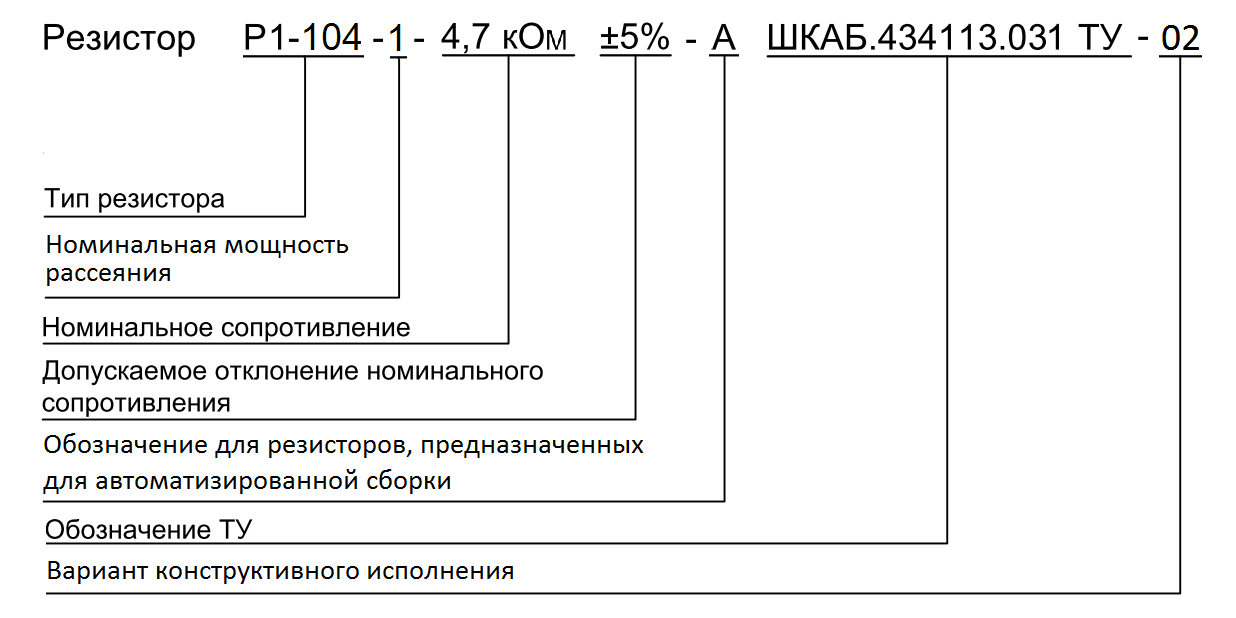 ОСНОВНЫЕ ТЕХНИЧЕСКИЕ ХАРАКТЕРИСТИКИОСНОВНЫЕ ТЕХНИЧЕСКИЕ ХАРАКТЕРИСТИКИОСНОВНЫЕ ТЕХНИЧЕСКИЕ ХАРАКТЕРИСТИКИОСНОВНЫЕ ТЕХНИЧЕСКИЕ ХАРАКТЕРИСТИКИОСНОВНЫЕ ТЕХНИЧЕСКИЕ ХАРАКТЕРИСТИКИОСНОВНЫЕ ТЕХНИЧЕСКИЕ ХАРАКТЕРИСТИКИОСНОВНЫЕ ТЕХНИЧЕСКИЕ ХАРАКТЕРИСТИКИОСНОВНЫЕ ТЕХНИЧЕСКИЕ ХАРАКТЕРИСТИКИОСНОВНЫЕ ТЕХНИЧЕСКИЕ ХАРАКТЕРИСТИКИОбозначениеВид резистораНоминальная мощность рассеяния, ВтПредельное рабочее напряжение постоянного и переменного (амплитудного) тока, U, ВТемпературный коэффициент сопротивления, не менее, х10-6 1/оСДиапазон номинальных сопротивлений, Ом (ряд Е24)Допускаемое отклонение сопротивления, %Покрытие колпачковМасса, гне болееШКАБ.434113.031Р1-105-11500100от 8,2х103 до 47х103±5; ±10Н20,400-01Р1-105-11500100от 8,2х103 до 47х103±5; ±10О-Bu(99,8)10,400-02Р1-105-11500100от 8,2х103 до 47х103±5; ±10Н20,504-03Р1-105-11500100от 8,2х103 до 47х103±5; ±10О-Bu(99,8)10,504-04Р1-105Б-11500100от 8,2х103 до 47х103±5; ±10Н20,372-05Р1-105Б-11500100от 8,2х103 до 47х103±5; ±10О-Bu(99,8)10,372-06Р1-105А-11500100от 8,2х103 до 47х103±5; ±10Н20,440-07Р1-105БL-11500100от 8,2х103 до 47х103±5; ±10О-Bu(99,8)10,440-08Р1-105БФ-11500100от 8,2х103 до 47х103±5; ±10Н20,474-09Р1-105БФ-11500100от 8,2х103 до 47х103±5; ±10О-Bu(99,8)10,474-10Р1-105-22750100от 8,2х103 до 47х103±5; ±10Н21,090-11Р1-105-22750100от 8,2х103 до 47х103±5; ±10О-Bu(99,8)11,090ШКАБ.434113.032Р1-105П-11500100от 8,2х103 до 47х103±5; ±10Н20,5-01Р1-105П-11500100от 8,2х103 до 47х103±5; ±10О-Bu(99,8)10,5-02Р1-105П-11500100от 8,2х103 до 47х103±5; ±10Н20,5-03Р1-105П-11500100от 8,2х103 до 47х103±5; ±10О-Bu(99,8)10,5ГЕОМЕТРИЧЕСКИЕ РАЗМЕРЫ в миллиметрахГЕОМЕТРИЧЕСКИЕ РАЗМЕРЫ в миллиметрахГЕОМЕТРИЧЕСКИЕ РАЗМЕРЫ в миллиметрахГЕОМЕТРИЧЕСКИЕ РАЗМЕРЫ в миллиметрахГЕОМЕТРИЧЕСКИЕ РАЗМЕРЫ в миллиметрахГЕОМЕТРИЧЕСКИЕ РАЗМЕРЫ в миллиметрах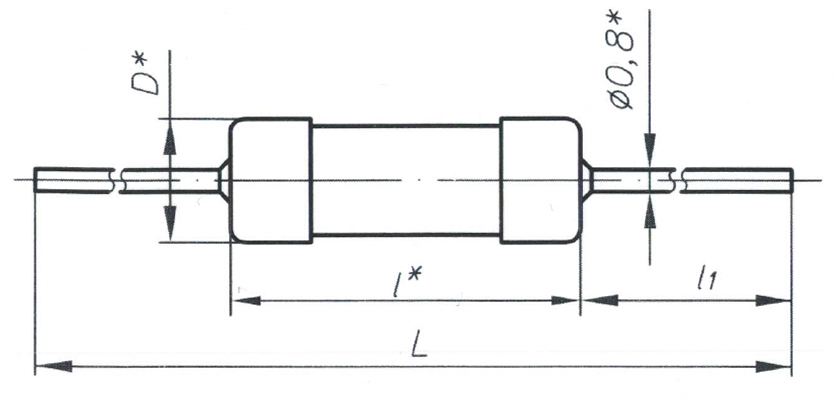 ОбозначениеВид резистораDLll1ШКАБ.434113.031-02; -03Р1-105-13,464,69,6027,5-06Р1-105А-13,463,68,6527,5-07Р1-105БL-13,463,68,6527,5-08; -09Р1-105Ф-13,480,68,6536,0-10; -11Р1-105-24,1122,910,8056,0ГЕОМЕТРИЧЕСКИЕ РАЗМЕРЫ в миллиметрахГЕОМЕТРИЧЕСКИЕ РАЗМЕРЫ в миллиметрахГЕОМЕТРИЧЕСКИЕ РАЗМЕРЫ в миллиметрахГЕОМЕТРИЧЕСКИЕ РАЗМЕРЫ в миллиметрахГЕОМЕТРИЧЕСКИЕ РАЗМЕРЫ в миллиметрахГЕОМЕТРИЧЕСКИЕ РАЗМЕРЫ в миллиметрах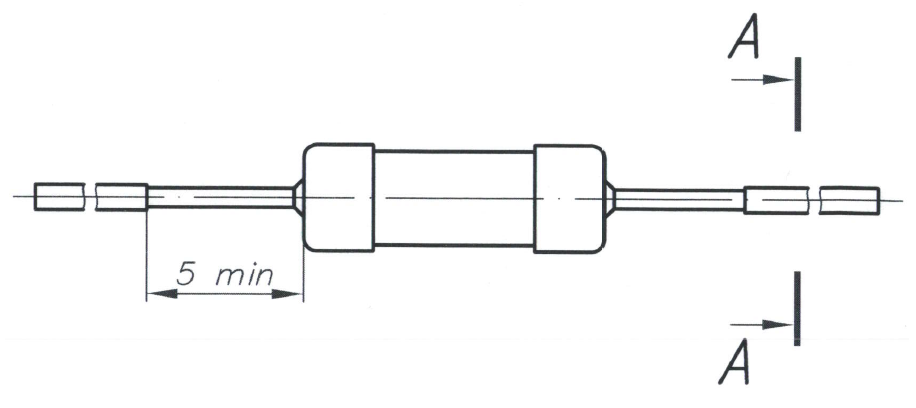 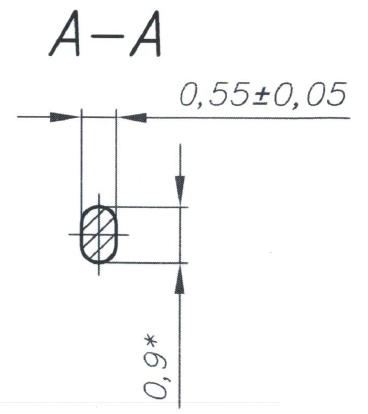 ОбозначениеВид резистораDLll1ШКАБ.434113.031; -01Р1-105-13,435,0±1,09,6013,2-0,8-04; -05Р1-105Б-13,435,0±1,08,6513,7-0,8ГЕОМЕТРИЧЕСКИЕ РАЗМЕРЫ в миллиметрахГЕОМЕТРИЧЕСКИЕ РАЗМЕРЫ в миллиметрахГЕОМЕТРИЧЕСКИЕ РАЗМЕРЫ в миллиметрахГЕОМЕТРИЧЕСКИЕ РАЗМЕРЫ в миллиметрахГЕОМЕТРИЧЕСКИЕ РАЗМЕРЫ в миллиметрахГЕОМЕТРИЧЕСКИЕ РАЗМЕРЫ в миллиметрах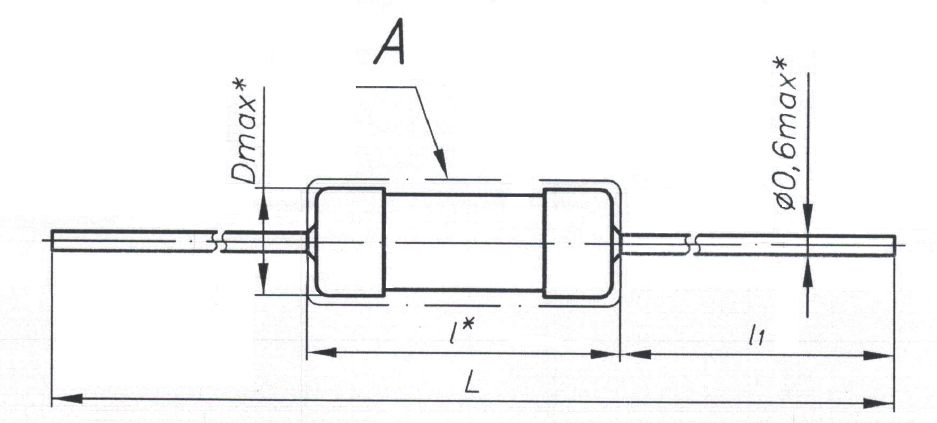 ОбозначениеВид резистораDmaxLll1ШКАБ.434113.032; -01Р1-105П-13,6649,027,5-0,5-02; -03Р1-105П-13,680,69,036,0СТОЙКОСТЬ К ВНЕШНИМ ВОЗДЕЙСТВУЮЩИМ ФАКТОРАМСТОЙКОСТЬ К ВНЕШНИМ ВОЗДЕЙСТВУЮЩИМ ФАКТОРАМСТОЙКОСТЬ К ВНЕШНИМ ВОЗДЕЙСТВУЮЩИМ ФАКТОРАМВнешний воздействующий факторХарактеристика фактора, единица измеренияЗначение характеристики воздействующего фактораВибрационная нагрузкаДиапазон частот, ГцАмплитуда ускорения, м/с210 -50098Многократные ударыПиковое ударное ускорение, м/с2Длительность импульса, мс1506Повышенная температура средыДля резисторов вида Р1-105-1, Р1-105А-1, Р1-105Б-1 (исполнения ШКАБ.434113,031; -02; -04; -06).Для резисторов вида Р1-105-1, Р1-105Б-1, Р1-105БL-1, Р1-105БФ-1, Р1-105-2 (исполнения ШКАБ.434113,031-01; -03; -07; -09; -11), Р1-105БФ-1, Р1-105-2 (исполнения ШКАБ.434113.031-08; -10) и Р1-105П-1.Максимальное значение при эксплуатации,°С: - при номинальной мощности рассеяния;- при снижении мощности рассеяния.- при номинальной мощности рассеяния;- при снижении мощности рассеяния.400500200250Изменение температуры средыДля резисторов вида Р1-105-1, Р1-105А-1, Р1-105Б-1 (исполнения ШКАБ.434113,031; -02; -04; -06).Для резисторов вида Р1-105-1, Р1-105Б-1, Р1-105БL-1, Р1-105БФ-1, Р1-105-2 (исполнения ШКАБ.434113,031-01; -03; -07; -09; -11), Р1-105БФ-1, Р1-105-2 (исполнения ШКАБ.434113.031-08; -10) и Р1-105П-1.Диапазон изменения температуры среды, °Сот минус 60до плюс 500от минус 60до плюс 200Повышенная влажность воздухаОтносительная влажность при температуре  25 °С, %80Атмосферное пониженное давлениеПредельное значение, Па (мм рт.ст.)Рабочее значение, Па (мм рт.ст.)19,4×103 (145)70×103 (525)